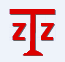 全自动蛋白分析系统配套试剂采购招　标　文　件项目编号：SZZZ2021-QA0019二〇二一年三月警示条款一、《深圳经济特区政府采购条例》第五十七条 供应商在政府采购中，有下列行为之一的，一至三年内禁止其参与本市政府采购，并由主管部门记入供应商诚信档案，处以采购金额千分之十以上千分之二十以下的罚款；情节严重的，取消其参与本市政府采购资格，处以采购金额千分之二十以上千分之三十以下的罚款，并由市场监管部门依法吊销其营业执照；给他人造成损失的，依法承担赔偿责任；构成犯罪的，依法追究刑事责任：（一）在采购活动中应当回避而未回避的；（二）未按本条例规定签订、履行采购合同，造成严重后果的；（三）隐瞒真实情况，提供虚假资料的；（四）以非法手段排斥其他供应商参与竞争的；（五）与其他采购参加人串通投标的；（六）恶意投诉的；（七）向采购项目相关人行贿或者提供其他不当利益的；（八）阻碍、抗拒主管部门监督检查的；（九）其他违反本条例规定的行为。二、根据《深圳市财政局关于明确政府采购保证金管理工作的通知》（深财购[2019]42号）的要求，供应商在政府采购活动中出现《深圳经济特区政府采购条例实施细则》以下情形的，采购人或采购代理机构可将有关情况报同级财政部门，由财政部门根据实际情况记入供应商诚信档案，予以通报：（一）投标截止后，撤销投标的；（二）中标后无正当理由未在规定期限内签订合同的；（三）将中标项目转让给他人、或者在投标文件中未说明且未经采购人、采购招标机构同意，将中标项目分包给他人的；（四）拒绝履行合同义务的。第一章  投标邀请项目概况全自动蛋白分析系统配套试剂采购招标项目的潜在投标人应在深圳市福田区民田路171号新华保险大厦903获取招标文件，并于2021年3月19日9点30分（北京时间）前递交投标文件。一、项目基本情况1、项目编号：SZZZ2021-QA00192、项目名称：全自动蛋白分析系统配套试剂采购3、采购方式：公开招标4、预算金额：人民币50万元5、单价最高限价：见下表6、采购需求：7、合同履行期限：按客户需求订货后60日历天内配送完成。二、申请人的资格要求1、满足《中华人民共和国政府采购法》第二十二条规定（须提供具有独立承担民事责任能力的法人或其他组织的营业执照或法人证书等证明材料复印件或扫描件以及《政府采购投标承诺函》加盖投标人公章），总公司或者分公司只允许一家投标，不允许同时参与本项目投标，以分公司名义参与投标的，须提供总公司或具有独立法人资格的上一级公司出具的愿为其参与本项目投标以及履约等行为承担民事责任的加盖总公司公章的授权函，并提供总公司及分公司的营业执照复印件或扫描件加盖投标人公章，原件备查；2、落实政府采购政策需满足的资格要求：无；3、本项目的特定资格要求：（1）近三年内（投标人成立不足三年的从成立之日起算）无行贿犯罪记录（须按本项目投标文件格式要求提供《政府采购投标承诺函》加盖投标人公章）；（2）参与本项目政府采购活动时不存在被有关部门禁止参与政府采购活动且在有效期内的情况；与其他投标供应商不存在“单位负责人为同一人或者存在直接控股、管理关系”的情况；未对本次采购项目提供整体设计、规范编制或者项目管理、监理、检测等服务（须按本项目投标文件格式要求提供《政府采购投标承诺函》加盖投标人公章）；（3）投标人未被列入失信被执行人、重大税收违法案件当事人名单及政府采购严重违法失信行为记录名单（“信用中国”（www.creditchina.gov.cn）“信用服务”栏的“重大税收违法案件当事人名单”、“失信被执行人”，“中国政府采购”（www.ccgp.gov.cn）“政府采购严重违法失信行为记录名单”，“深圳信用网”（www.szcredit.com.cn）以及“深圳市政府采购监管网”（zfcg.sz.gov.cn）为投标人信用信息查询渠道，相关信息以开标当日的查询结果为准。由招标代理机构查询，投标人无需提供证明材料）；（4）本项目接受进口产品投标，不排斥国产产品投标（进口产品是指通过中国海关报关验放进入中国境内且产自关境外的产品，相关内容以“财库【2007】119号文”和“财办库【2008】248号文”的相关规定为准）；（5）本项目不接受联合体投标，不允许分包或转包。三、获取招标文件 1、时间：2021年3月8日至2021年3月15日，每天上午9：00至11:30，下午14：30至17:30（北京时间，法定节假日除外）。2、地点：深圳市福田区民田路171号新华保险大厦903 3、方式： （1）现场获取：投标人按以上时间和地点在我司现场报名和获取招标文件。（2）线上获取：投标人通过邮件报名及获取招标文件，报名时间以我司邮箱收件时间为准（我司邮箱：ztzszzzt@163.com），逾期不予受理。现场及线上报名均需提供以下资料: ①加盖公章的《购买标书登记表》（下载地址：www.szzzt.com 首页“下载中心”）；②加盖公章的营业执照复印件或扫描件；③加盖公章的法人授权委托书复印件或扫描件；④购买招标文件费用的银行转帐凭证或现金支付。4、售价：人民币600元，招标文件售后不退。购买招标文件账号信息如下：银行账号：03003729353开户名称：深圳市中正招标有限公司开户银行：上海银行深圳分行天安支行四、提交投标文件截止时间、开标时间和地点1、时间：2021年3月19日9点30分（北京时间）2、地点：深圳市福田区民田路171号新华保险大厦903深圳市中正招标有限公司会议室五、公告期限自本公告发布之日起5个工作日。六、其他补充事宜1、凡参与深圳市政府采购活动的供应商，须自行在深圳公共资源交易中心网站上办理注册（注册网址：www.szzfcg.cn）。2、本项目需要落实的政府采购政策：《财政部 工业和信息化部关于印发《政府采购促进中小企业发展管理办法》的通知》(财库〔2020〕46号)、《关于政府采购支持监狱企业发展有关问题的通知》(财库〔2014〕68号)、《关于促进残疾人就业政府采购政策的通知》（财库〔2017〕141号)、《关于环境标志产品政府采购实施的意见》（财库〔2006〕90号）、《节能产品政府采购实施意见》的通知（财库〔2004〕185号）、《关于调整优化节能产品、环境标志产品政府采购执行机制的通知》（财库〔2019〕9号）。本项目所属行业为工业，投标人应根据《工业和信息化部、国家统计局、国家发展和改革委员会、财政部关于印发中小企业划型标准规定的通知》(工信部联企业〔2011〕300号)规定的中小企业划型标准填写《中小企业声明函》。3、本项目相关公告在以下媒体发布：1）中国政府采购网（www.ccgp.gov.cn）；2）深圳公共资源交易中心网站（www.szzfcg.cn）；3）深圳市中正招标网（www.szzzt.com）。相关公告在以上媒体上公布之日即视为有效送达，不再另行通知。七、凡对本次招标提出询问，请按以下方式联系。1、采购人信息名称：深圳市卫生健康发展研究中心 地址：深圳市福田区园岭五街8号 联系人：覃小姐联系方式：0755-835521322、招标代理机构信息名称：深圳市中正招标有限公司地址：深圳市福田区民田路171号新华保险大厦903联系人：傅小姐联系方式：0755-830260823、项目联系方式项目联系人：傅小姐联系电话：0755-83026082八、附件招标文件（附件内容请在深圳市中正招标网相关公告中下载查阅）深圳市中正招标有限公司2021年3月8日第二章  项目需求本章项目需求中所出现的工艺、材料、设备或参照的品牌仅为方便描述而没有限制性，投标人可以在其提供的文件资料中选用替代标准，但这些替代标准要优于或相当于技术规格中要求的标准。注：加注▲的条款为重要条款要求，如不满足将按照第四章“评标标准”进行扣分。    任一项带★的指标未响应或不满足要求将导致投标无效。一、采购范围（一）货物总清单（二）货物清单明细注：（1）本项目核心产品为：12-230 kDa Wes Separation Module, 8 x 25 capillary cartridges12- 230 kDa Wes分离试剂盒。如同时有两家或两家以上（均为制造商的合法代理商）通过资格审查及符合性审查的合格投标人所投核心产品为相同品牌的，按一家投标人计算，在此种情况下，评审后得分最高的同品牌投标人获得中标人推荐资格；评审得分相同的由报价相对最低的获得中标人推荐资格；评审得分及报价均相同的由技术标评分相对最高的获得中标人推荐资格；以上均相同的由评标委员会采取随机抽取方式确定，其他同品牌投标人不作为中标候选人。（2）根据《中华人民共和国财政部令第87号-政府采购货物和服务招标投标管理办法》第六十条规定：评标委员会认为投标人的报价明显低于其他通过符合性审查投标人的报价，有可能影响产品质量或者不能诚信履约的，应当要求其在评标现场合理的时间内提供书面说明，必要时提交相关证明材料；投标人不能证明其报价合理性的，评标委员会应当将其作为无效投标处理。若评标委员会成员对是否须由投标人作出报价合理性说明，以及书面说明是否采纳等判断不一致的，按照“少数服从多数”的原则确定评标委员会的意见。（3）备注栏注明“拒绝进口”的产品不接受投标人选用进口产品参与投标；注明“接受进口”的产品允许投标人选用进口产品参与投标，但不排斥国内产品。 （4）进口产品是指通过中国海关报关验放进入中国境内且产自关境外的产品。即所谓进口产品是指制造过程均在国外，如果产品在国内组装，其中的零部件（包括核心部件）是进口产品，则应当视为非进口产品。采用“接受进口”的产品优先采购向我国企业转让技术、与我国企业签订消化吸收再创新方案的供应商的进口产品，相关内容以“财库【2007】119号文”和“财办库【2008】248号文”的相关规定为准。二、项目背景人口素质直接关系到国家竞争力，关系到中华民族的未来。出生缺陷是导致儿童死亡或致残的首位原因，特别是我国人口基数大，出生缺陷的绝对数量庞大，出生缺陷发生率呈逐年上升趋势，出生缺陷预防工作迫在眉睫。开展出生缺陷监测和干预是预防出生缺陷的关键环节，是出生缺陷一级预防的重要手段。出生缺陷监测和干预平台的建设，是把预防出生缺陷落实在萌芽阶段，是实现出生缺陷预防关口前移，有效降低出生缺陷的发生风险，为家庭幸福创造条件，是关注民生、服务民生、改善民生的具体行动。    本次申报采购的实验室设备用于配置实施“省计生委重点实验室及惠民工程基因诊断中心建设”项目。该项目由原广东省人口计生委批准设立，由深圳市卫生健康发展研究中心联合广东省计划生育技术研究所、南方医科大学共同开展。批复文件详见“关于组建广东省出生缺陷监测和干预重点实验室的批复（粤人口计生字【2012】65号）”。深圳市卫生健康发展研究中心“优生重点实验室建设”也于2012年列为深圳市优生健康惠民工程十大配套项目之一，批准文件详见“关于印发《深圳市优生健康惠民工程实施方案》的通知（深人口计育办【2012】7号）”。目前已经初步建成建筑面积1100平方米，包括分子生物学实验室、临床基因扩增诊断实验室、万级净化细胞培养室、SPF级动物实验室邓多个研究区域的生命科学研究基地，是深圳市卫生健康委下属专门从事出生缺陷防治和生殖健康领域科学研究、科技创新平台。三、技术要求注：技术参数中要求提供证明材料的，投标文件需提供相应证明材料复印件或扫描件（加盖投标人公章，原件备查）并注明证明材料在投标文件中的具体位置，未按要求提供证明材料或未注明证明材料的具体位置或提供的证明资料显示产品参数信息不符合招标文件要求的，均视为负偏离；未要求提供相应证明材料的，投标人可以不提供。四、商务要求第三章  投标文件初审本章是本招标文件中涉及的所有无效标和废标情形的摘要，除法律法规另有规定外，投标文件的其他任何情形均不得作无效标和废标处理。招标文件中有关无效标和废标与本章节不一致的，以本章节内容为准。一、资格性审查1、投标人的资格不符合招标文件要求或资格证明文件提供不全。二、符合性审查1、投标人提供的投标文件数量不符合招标文件要求。2、投标文件未按照招标文件要求制作、密封和标记。3、未按招标文件要求提供法定代表人证明书和法定代表人授权委托证明书。4、投标文件有关内容未按招标文件要求加盖投标人印章、或未经法定代表人或其委托代理人签字（或盖章）。5、招标项目交货期（完成期）未满足招标文件要求的。6、投标文件的关键内容字迹模糊、无法辨认的。7、投标报价有严重缺漏项的。8、未按招标文件所提供的样式填写《投标函》。9、任一项带★的指标未响应或不满足要求（如有带★号条款）。10、将一个项目包拆分投标，对同一货物及服务投标时，同时提供两套或以上的投标方案。11、投标文件附有采购人不能接受的条件。12、投标违规行为：如以他人名义竞标、串通投标或者以其他弄虚作假方式投标的。13、投标人的投标单价报价超过单价最高限价的。14、法律法规规定的其它情形。第四章  评标方法和标准一、评标方法1、本项目评标方法：综合评分法综合评分法，是指投标文件满足招标文件全部实质性要求，且按照评审因素的量化指标评审得分最高的投标人为中标候选人的评标方法。2、是否评标定标分离：☑非评定分离/□评定分离（定标方法：自定法）3、中标人及中标候选人数量：中标人数量：1名，中标候选人数量：1名。4、评标规则：评标时，评标委员会按照“评标标准”中的各项评审因素，对通过资格审查和符合性审查的所有投标人的投标文件进行独立评审，并汇总每个投标人的得分，取算术平均值后确定其评审得分(精确至小数点后二位)。排名结果按投标人评审得分由高到低顺序排列；若评审得分相同，则按投标单价合计价报价由低到高顺序排列；若评审得分及投标单价合计价均相同，则按技术服务优劣顺序排列（即按技术标得分由高到低顺序排列）；以上均相同的由评标委员会抽签决定排序。5、推荐中标候选人：☑ 非评定分离项目：由评标委员会推荐评标排名第一的投标人作为中标候选人。□ 评定分离项目：由评标委员会推荐评标排名前三的投标人（无排序）作为候选中标供应商。6、确定中标人：☑ 非评定分离项目：采购人在评标报告确定的中标候选人名单中按顺序确定1名中标人。□ 评定分离项目：采购人根据招标文件确定的定标方法，从评审报告推荐的候选中标供应商中确定1名中标供应商，并出具定标报告。二、评标标准评标委员会按照以下量化的评审因素，对各投标文件进行分析和比较：备注：1、资质证书有效期本项目涉及提供的有关资质证书，若原有资质证书处于年审期间，须提供证书颁发部门提供的回执，并且回执须证明该证书依然有效（若在法规范围不需提供的，供应商应做书面说明并提供证明文件，否则该证书无效），则该投标人提供年审证明的可按原资质投标；若投标人正在申报上一级别资质，在未获批准之前，仍按原级别资质投标。2、政府采购优惠政策（1）根据《财政部 工业和信息化部关于印发《政府采购促进中小企业发展管理办法》的通知》(财库〔2020〕46号)、《财政部 司法部关于政府采购支持监狱企业发展有关问题的通知》（财库〔2014〕68号）和《三部门联合发布关于促进残疾人就业政府采购政策的通知》（财库〔2017〕141号）的规定，对满足价格扣除条件且在投标文件中提交了符合政府采购优惠政策的证明材料的投标人，其投标单价报价合计价扣除 6 %（请在6%-10%范围内选择）后参与评审。对于同时属于小微企业、监狱企业或残疾人福利性单位的，不重复进行投标报价扣除。（2）联合协议中约定，小型、微型企业的协议合同金额占到联合体协议合同总金额30%以上的，可给予联合体 / %（请在2%-3%范围内选择）的价格扣除。联合体各方均为小型、微型企业、监狱企业和残疾人福利性单位的，联合体视同为小型、微型企业、监狱企业和残疾人福利性单位，均享受政府采购优惠政策第一款的优惠政策。（3）优惠主体资格的认定资料为《中小企业声明函》、《残疾人福利性单位声明函》以及《监狱企业声明函》等承诺性质的资料（格式详见招标文件第三章）；监狱企业或者代理提供监狱企业货物的供应商如须享受优惠政策，除上述资料外，还须提供省级以上监狱管理局、戒毒管理局出具的监狱企业证明文件。（4）投标产品属于《关于调整优化节能产品环境标志产品政府采购执行机制的通知》（财库〔2019〕9号）、《关于印发环境标志产品政府采购品目清单的通知》（财库〔2019〕18号）和《关于印发节能产品政府采购品目清单的通知》（财库〔2019〕19号）品目清单范围内的，应依据国家确定的认证机构出具的、处于有效期之内的节能产品、环境标志产品认证证书，对获得证书的产品实施政府优先采购或强制采购。对符合条件的获证产品（强制采购产品除外），根据该投标产品报价给予 1 %的价格扣除，用扣除后的价格参与价格分的评审（需按投标文件格式部分“列入政府优先采购清单的投标产品一览表”的要求提供证明材料，否则不予价格扣除）。（5）为缓解中小企业融资难题，我市推出政府采购订单融资改革举措。订单融资具体流程及试点金融机构订单融资服务承诺可参阅深圳市政府采购监管网（www.zfcg.sz.gov.cn）信息公开栏目或深圳公共资源交易中心网站（www.szzfcg.cn）政府采购订单融资栏目。第五章  投标人须知前附表投标人须知前附表（以下简称“前附表”）是对招标文件第六章“投标人须知”的具体补充和说明，投标人须知和前附表有不一致之处，应以前附表为准。前附表的条款号与投标人须知条款号是一一对应的关系。第六章  投标人须知一、说  明1. 适用范围1.1  本招标文件仅适用于投标人须知前附表（以下简称“前附表”）第1项所叙述项目的货物、工程及服务采购。1.2  上述采购按照《中华人民共和国政府采购法》、《深圳经济特区政府采购条例》及有关招投标法规、规章、规定通过招标来择优选定投标人。2. 定义2.1  “采购人”系指前附表第2项所述。2.2  “招标代理机构”系前附表第3项所述。2.3  “投标人”系指向招标代理机构提交投标文件的供应商。2.4  “货物”系指投标人按招标文件规定，向采购人提供的设备及材料。2.5  “工程”系指投标人按招标文件规定，向采购人提供的设备及材料的安装。2.6  “服务”系指投标人按招标文件规定，向采购人提供符合方案的服务。3. 资金来源3.1  采购资金通过前附表第4 项的方式获得，并用于采购合同下的合格支付。4. 合格的投标人4.1  具有独立承担民事责任的能力。4.2  具有良好的商业信誉和健全的财务会计制度。4.3  具有履行合同所必需的设备和专业技术能力。4.4  有依法缴纳税收和社会保障资金的良好记录。4.5  参加政府采购活动近三年内，在经营活动中没有重大违法记录。4.6  法律、行政法规规定的其他条件。4.7  符合前附表第5项规定的条件。4.8  联合体投标4.8.1　以下有关联合体投标的条款仅适用于允许投标人组成联合体投标的项目。是否允许联合体投标以《投标人须知前附表》中第6项的规定或说明为准。4.8.2  由两个或两个以上的自然人、法人或者其他组织可以组成一个联合体，以一个供应商的身份共同投标时，应符合以下原则：（1）投标联合体各方参加政府采购活动应当具备下列条件： 1、具有独立承担民事责任的能力； 2、具有良好的商业信誉和健全的财务会计制度； 3、具有履行合同所必需的设备和专业技术能力； 4、有依法缴纳税收和社会保障资金的良好记录； 5、参加政府采购活动前三年内，在经营活动中没有重大违法记录； 6、法律、行政法规规定的其他条件。 （2）投标联合体各方必须有一方先行注册成深圳市政府采购中心供应商。（3）联合体中有同类资质的供应商按照联合体分工承担相同工作的，应当按照资质等级较低的供应商确定资质等级。（4）是否允许联合体参加投标，应当由采购人和采购代理机构根据项目的实际情况和潜在供应商的数量自主决定，如果决定接受联合体投标则应当在采购公告中明示。（5）采购人根据采购项目的特殊要求规定投标人特定条件的，联合体各方中至少应当有一方符合采购人规定的特定条件。对于招标公告对投标人某一资格有要求的，按照联合体各方中最低资质等级确定联合体的资质等级；联合体各方的不同资质可优势互补。（6）投标人的投标文件及中标后签署的合同协议对联合体各方均具法律约束力。（7）联合体各方应当签订共同投标协议，明确约定各方拟承担的工作和责任，该共同投标协议应作为投标文件不可缺的组成部分。（8）联合体中标后，联合体各方应当共同与采购人签订合同，就中标项目向采购人承担连带责任。（9）联合体的各方应当共同推荐一联合体投标授权代表，由联合体各方提交一份授权书，证明其有资格代表联合体各方签署投标文件，该授权书应作为投标文件不可缺的组成部分。（10）以联合体形式参加政府采购活动的，联合体各方不得再单独参加或者与其他供应商另外组成联合体参加同一合同项下的政府采购活动，出现上述情况者，其投标和与此有关的联合体、总包单位的投标将被拒绝。（11）本次招标中“投标人”一词亦指联合体各方，《投标人须知前附表》另有规定或说明的除外。5. 投标费用的承担5.1  无论招标投标过程中的做法和结果如何，投标人自行承担所有与参加投标有关的全部费用。6.  踏勘现场6.1  招标代理机构将按前附表第7项的规定，组织投标人对现场及周围环境进行踏勘，以便投标人获取须自己负责的有关编制投标文件和签署合同所需的所有资料。踏勘现场所发生的费用由投标人自己承担。6.2  采购人和招标代理机构向投标人提供的有关现场的资料和数据，是采购人和招标代理机构现有的能使投标人利用的资料。采购人和招标代理机构对投标人由此而做出的推论、理解和结论概不负责。6.3  投标人及其人员经过采购人和招标代理机构的允许，可为踏勘目的进入采购人的现场，但投标人及其人员不得因此使采购人及其人员承担有关的责任和蒙受损失。投标人并应对由此次踏勘现场面造成的死亡、人身伤害、财产损失、损害以及任何其它损失、损害和引起的费用和开支承担责任。6.4   如果投标人认为需要再次进行现场踏勘，采购人将予以支持，费用自理。二、招标文件说明7. 招标文件的构成7.1  招标文件是用以阐明所需设备及服务的情况，以及招标、投标程序和相应的合同条款。招标文件由下述部份组成：第一章 投标邀请；第二章 项目需求；第三章 投标文件初审； 第四章 评标方法和标准；第五章 投标人须知前附表；第六章 投标人须知；第七章 投标文件格式；第八章 合同条款。8.  招标文件的澄清及修改8.1  投标人对招标文件如有疑点，可要求澄清，应在投标截止日5日前按投标邀请中载明的地址以书面形式（包括信函、传真，下同）通知到招标代理机构。招标代理机构将视情况确定采用适当方式予以澄清或以书面形式予以答复，并在其认为必要时，将不标明查询来源的书面答复发给已购买招标文件的每一投标人。8.2  在投标截止日3日前，招标代理机构可主动或依据投标人要求澄清的问题修改招标文件，并以书面形式通知所有购买招标文件的每一投标人，对方在收到该通知后应立即以书面的形式予以确认。8.3  为了使投标人在准备投标文件时有合理的时间考虑招标文件的修改，招标代理机构可酌情推迟投标截止时间和开标时间，并以书面形式通知已购买招标文件的每一投标人。8.4  招标文件的修改将构成招标文件的一部分，对投标人有约束力。三、投标文件的编写9. 投标语言及计量单位9.1  投标文件及投标人和招标代理机构就投标交换的文件和往来的信件，应以中文书写。9.2  除在招标文件的设计思路和方案中另有规定外，计量单位应使用中华人民共和国法定计量单位（国际单位制和国家选定的其他计量单位）。10. 投标文件的组成10.1  投标文件应包括下列部分：（1）目录（2）评标指引表（3）投标人资格证明文件（投标文件格式1）（4）投标函（投标文件格式2） （5）评分中涉及的承诺及声明函（投标文件格式3）（6）报价表（投标文件格式5）（7）技术规格（投标文件格式6）（8）交付进度（投标文件格式7）（9）售后服务和质量承诺（投标文件格式8）（10）投标人资格声明 （投标文件格式9）（11）偏离表（投标文件格式10）（12）招标文件要求的其他资料或投标人认为需要补充的资料（投标文件格式11）（13）装有“法定代表人证明书、法定代表人授权书”和“开标一览表”单独密封的信封（14）装有电子备份光盘（内容为投标文件正本盖章扫描件）单独密封的信封（15）产品样品或产品样板（如有）11. 投标文件格式11.1  投标文件必须毫无遗漏地包括本须知第10条规定的内容，投标人提交的投标文件必须毫无例外地使用招标文件所提供投标文件格式（表格可以按同样格式扩展）。如没有相应格式的，由投标人根据招标要求自行编制。12. 投标报价12.1  投标报价应为到指定地点价，以人民币为结算单位。12.2  投标人应分别在招标文件所附的“开标一览表”（投标文件格式4）和“报价表”（投标文件格式5）上写明投标货物的单价和投标单价合计。投标人对每种项目只允许有一个报价，招标代理机构不接受有任何选择的报价。12.3  此报价作为评标委员会评标标准，但不能限制采购人以其它方式签订合同的权力。13. 投标人资格的证明文件13.1  投标人必须提交证明其有资格进行投标，和中标后有能力履行合同的证明文件（投标文件格式1与格式9），作为投标文件的一部分。14. 投标有效期14.1  投标文件的有效期按前附表第8项规定。14.2  特殊情况下，招标代理机构可于投标有效期期满之前，要求投标人同意延长投标有效期。投标人可以拒绝或同意上述要求，但要求与答复均须是书面文件。对于同意该要求的投标人，招标代理机构既不要求也不允许其修改投标文件。15. 投标保证金（本项目不适用）15.1  投标保证金为投标文件的组成部份之一。15.2  投标人应向招标代理机构提交一笔不少于前附表第9项所规定的投标保证金。15.3  投标保证金用于保护本次招标免受投标人的行为而引起的风险。15.4  投标保证金应以支票、银行转账或招标机构能够接受的其它非现金形式提交。（注：投标保证金必须从投标供应商基本账户转出，否则属于隐瞒真实情况，提供虚假资料。）15.5  未按规定提交投标保证金的投标，将被视为无效投标。15.6  未中标的投标人的投标保证金，招标代理机构将在中标通知书发出且收到投标人的《投标保证金退还申请表》后5个工作日内退还。15.7  中标方的投标保证金，招标代理机构将在中标方签订合同并支付中标服务费后5个工作日内退还。15.8  发生以下情况投标保证金将被没收：（1） 已递交了投标保证金的投标人放弃投标，而没有在投标保证金递交截止时间前书面通知招标代理机构的；（2） 开标后投标人在投标有效期内撤回投标；（3） 投标人串通投标或者以其他弄虚作假方式投标；（4） 如果中标方未能做到：按本须知第31条规定签订合同；或按本须知第32条规定提供履约保证金；或按本须知第33条规定缴纳中标服务费。（5） 法律法规规定的其它情况。16. 投标预备会（答疑会）16.1  投标预备会（答疑会），如招标代理机构认为有必要召开投标预备会，投标人应按照前附表第10项规定的或招标代理机构另行书面通知的时间和地点，派出代表出席招标代理机构主持的投标预备会。16.2  投标预备会的目的是澄清、解答投标人在查阅招标文件后和现场踏勘中可能提出的任何方面的问题。 16.3  投标人提出的与投标有关的任何招标问题须以书面形式给招标代理机构。在投标预备会上，招标代理机构将做出澄清和解答。16.4  招标代理机构在投标预备会上所做出的澄清和解答，以书面答复为准，投标人在收到投标答疑纪要时应以书面形式予以确认。答疑纪要的有效性规定按照本须知第8.2、8.4款规定执行。16.5  未出席投标预备会不作为否定投标人资格的理由。17. 投标文件的份数和签署17.1  投标文件数量按前附表第11项所述，须在每一份投标文件上明确注明“正本”或“副本”字样。一旦正本和副本有差异，以正本为准。 17.2  为了便于投标文件保存，需提交一份投标文件备份光盘。17.3  投标文件正本及开标一览表须打印，并经法定代表人或其授权代表签字和盖章，投标文件的副本可采用正本复印件。17.4  除投标人对错处做必要修改外，投标文件中不许有加行、涂抹或改写，如有修改遗漏处，必须由投标人法定代表人或其授权代表签字和盖章。17.5  电报、电话、传真形式的投标概不接受。17.6  投标文件不符合上述规定，为无效投标。四、投标文件的递交18. 投标文件的密封和标记18.1 须在每一份投标文件封面上明确注明“正本”或“副本”字样。一旦正本和副本有差异，以正本为准。18.2  投标人应将投标文件备份文件光盘密封于一信封，在信封上注明“备份光盘”。18.3  将投标文件“正本”、“副本”和密封好的“备份光盘”一起封装在同一个外层包封中，同时还应在封套上载明以下信息：(1) 写明招标代理机构名称；(2) 注明下列识别标志：a.  项目编号；b.  项目名称；c.  投标人名称；d.  注明：“投标文件正本、副本和备份光盘”e.        年      月      日      时      分（开标时间）前不得开封。18.4  投标人应将“法定代表人证明书、法定代表人授权委托证明书”和“开标一览表”单独密封于一信封，在递交投标文件时单独交与招标代理机构，在信封上应：(1)  写明招标代理机构名称；(2)  注明下列识别标志：a.  项目编号；b.  项目名称；c.  投标人名称；d.  注明：“开标一览表”和“法定代表人证明书、法定代表人授权委托证明书”e.        年      月      日      时      分（开标时间）前不得开封。18.5  除了按本须知第18.3和18.4款所要求的识别字样外，在所有投标文件密封袋上还应写明投标人的名称与地址、邮政编码，以便投标按本须知第20条宣布“迟到”时，投标文件可以原封退回。18.6  如果投标文件没有按本投标须知第18.1款、第18.2款、第18.3款和第18.4款规定进行标记和密封，招标代理机构将拒收或者告知投标人，招标代理机构将不承担投标文件错放或提前开封的责任。对由此造成的提前开封的投标文件将予以拒绝，并退还给投标人。18.7  所有投标文件的密封袋的封口处应加盖投标人印章。18.8  投标文件需由专人送交。投标人应按18.1～18.7中的规定进行密封和标记后，将投标文件按照前附表第12项中注明的地址送至招标代理机构。18.9  投标人按招标文件要求如需提供实物，应随投标文件一起递交。19. 递交投标文件的时间、地点以及截止时间19.1  递交投标文件的地点与开标仪式的地点相同。19.2  所有投标文件都必须按招标代理机构在前附表第13项中规定的投标截止时间之前送至招标代理机构。19.3  出现第8.3款因招标文件修改或其他原因推迟投标截止时，则按招标代理机构修改通知规定的时间递交。19.4  招标代理机构在投标截止时间前30分钟开始接收投标文件。20. 迟交的投标文件20.1  招标代理机构将拒绝接收在投标截止时间后递交的投标文件。21. 投标文件的修改和撤销21.1  投标人在提交投标文件后可对其投标文件进行修改或撤销，但招标代理机构须在投标截止时间之前收到该修改或撤销的书面通知，该通知须有经正式授权的投标人代表签字。21.2  投标人对投标文件修改的书面材料或撤销的通知应按本须知第17条和第18条规定进行编写、密封、标注和递交，并注明“修改投标文件”或“撤销投标”字样。21.3  投标截止时间以后不得修改投标文件。21.4  投标人不得在开标时间起到投标文件有效期满前撤销投标文件。五、开标和评标22. 开标22.1  招标代理机构在前附表第12项规定的时间和地点公开开标。22.2  所有投标人法定代表人或授权代表都须按时参加开标会，否则不接受其投标。22.3  开标时，招标代理机构将检查投标文件的密封情况，在确认无误后拆封唱标。唱标主要内容为下面几点并做好唱标记录。22.3.1  核对法定代表人或其授权代表身份证明，若不能提供相应的身份证明或不相符，则视为无效投标。 22.3.2  投标文件中“开标一览表”的内容。22.3.3  招标代理机构认为合适的其他内容。23. 评标委员会23.1招标代理机构将根据招标采购货物的特点组建评标委员会，其成员由采购人代表和有关技术、经济等方面的专家组成。评标委员会对投标文件进行审查、质疑、评估和比较。23.2 评标期间，投标人应由法定代表人或其授权代表参加询标。24. 对投标文件的审查和响应性的确定24.1  招标机构就投标文件中的资格证明等内容对投标供应商进行资格审查，审查不合格的，认定其投标无效。24.2  评标委员会将审查投标文件是否完整、总体编排是否有序、文件签署是否合格、有无计算上的错误等。24.3  算术错误将按以下方法更正（次序排先者优先）：（1）开标一览表内容与投标文件中相应内容不一致的，以开标一览表为准；（2）大写金额和小写金额不一致的，以大写金额为准；（3）单价金额小数点或者百分比有明显错位的，以开标一览表的总价为准，并修改单价；（4）总价金额与按单价汇总金额不一致的，以单价金额计算结果为准。    同时出现两种以上不一致的，按照前款规定的顺序修正。修正后的报价按照本须知25.2条的规定，经投标人确认后产生约束力，投标人不确认的，其投标无效。24.4  在对投标文件进行详细评估之前，评标委员会将依据投标人提供的“资格证明文件”审查投标人的财务、技术和生产能力。如果确定投标人无资格履行合同，其投标将被拒绝。24.5  评标委员会将确定每份投标是否对招标文件的要求，作出了实质性的响应而没有重大偏离。实质性响应的投标是指符合招标文件的所有条款、条件和规定，且没有重大偏离或保留。重大偏离或保留系指影响到招标文件规定的范围、质量和性能，或限制了采购人的权力和投标人的义务的规定。而纠正这些偏离将影响到其它提交实质性响应投标的投标人的公平竞争地位。24.6  评标委员会判断投标文件的响应性，仅基于招标文件和投标文件本身而不靠外部证据。24.7  评标委员会将拒绝被确定为非实质性响应的投标人。投标人不能通过修正或撤销不符之处，而使其投标成为实质性响应的投标。24.8  评标委员会允许修改投标中不构成重大偏离的、微小的、非正规、不一致或不规则的地方。24.9  根据《中华人民共和国财政部令第87号-政府采购货物和服务招标投标管理办法》第六十条规定：评标委员会认为投标人的报价明显低于其他通过符合性审查投标人的报价，有可能影响产品质量或者不能诚信履约的，应当要求其在评标现场合理的时间内提供书面说明，必要时提交相关证明材料；投标人不能证明其报价合理性的，评标委员会应当将其作为无效投标处理。24.10  评标委员会成员对需要共同认定的事项存在争议的，应当按照少数服从多数的原则作出结论。持不同意见的评标委员会成员应当在评标报告上签署不同意见及理由，否则视为同意评标报告。25. 投标文件的澄清25.1  对于投标文件中含义不明确、同类问题表述不一致或者有明显文字和计算错误的内容，评标委员会应当以书面形式要求投标人作出必要的澄清、说明或者补正。25.2  投标人的澄清、说明或者补正应当采用书面形式，并加盖公章，或者由法定代表人或其授权的代表签字。投标人的澄清、说明或者补正不得超出投标文件的范围或者改变投标文件的实质性内容。26. 评标方法和详细评审26.1 评标委员会将按照本须知第24条规定只对确定为实质上响应的投标文件进行评价和比较。26.2 评标的基础应是本须知第12条规定的投标报价。26.3评标委员会按 “第四章 评标方法和标准”所述进行详细评审，并推荐中标候选人。27. 评标报告    评标报告是评标委员会根据全体评标成员签字的原始评标记录和评标结果编写的报告，评标报告由评标委员会全体成员签字。对评标结论持有异议的评标委员会成员可以书面方式阐述其不同意见和理由。评标委员会成员拒绝在评标报告上签字且不陈述其不同意见和理由的，视为同意评标结论。评标委员会应当对此作出书面说明并记录在案。28. 保密及其它注意事项28.1  评标是招标工作的重要环节，评标工作在评委会内独立进行。评委会将遵照评标原则，公正、平等地对待所有投标人。28.2  评标期间，评委会将对投标文件中有关问题分别向投标人进行询问。各投标人应予以认真答复。重要或复杂问题的答复需以书面形式，并经法定代表人或授权人签署。澄清文件将作为投标文件的组成部份。28.3  在开标、投标期间，投标人不得向评委询问评标情况，不得进行旨在影响评标结果的活动。28.4  为保证定标的公正性，在评标过程中，评委不得与投标人私下交换意见。在招标工作结束后，凡与评标情况有接触的任何人，不得也不应将评标情况扩散出评委人员之外。28.5  评委会不向落标方解释落标原因，不退还投标文件。六、授予合同28．合同授予标准    本项目采购合同授予经采购人确定的中标人。29. 中标通知29.1  招标机构在发出《中标通知书》之前，将中标结果通过政府采购指定网站进行公示。中标结果公示期满无异议或者异议不成立的，招标机构将发出《中标通知书》。《中标通知书》一经发出即发生法律效力。 29.2  《中标通知书》将作为签订合同的重要依据。29.3  中标方向招标代理机构支付中标服务费后，领取《中标通知书》。30. 授予合同时变更数量的权力30.1  采购人在签订合同时，有权对招标文件中列明的货物或服务的数量，在法定范围内，依法定程序予以增加或减少。31. 签订合同31.1  中标方应按《中标通知书》或按采购人指定的时间、地点与采购人签订合同。31.2  招标文件、中标方的投标文件及其澄清文件等，均为签订合同的依据。32.  履约保证金32.1  中标方须按招标文件的规定或根据合同条款的规定向采购人提交前附表第15项规定的履约保证金。第七章  投标文件格式投标文件编制说明投 标 文 件（正本/副本）项 目  名 称：                                      法定代表人或委 托 代理人：                                      投   标   人：                                      日        期：              年         月         日投标文件格式目录（自拟）评标指引表投标人资格证明文件（格式1）投标函（格式2）评分中涉及的承诺及声明函（格式3）开标一览表（格式4）注：此表应与“法定代表人证明书、法定代表人授权委托证明书”一起密封于一信封，在递交投标文件时单独交与招标代理机构。报价表（格式5）技术规格（格式6）交付进度（格式7）售后服务和质量承诺（格式8）十一、投标人资格声明（格式9）十二、偏离表（格式10）十三、招标文件要求的其他资料或投标人认为需要补充的资料（格式11）评标指引表为方便参与该项目的评委专家的评标，快速找到评标事项与该项目投标文件所对应的位置，请投标人参照下表格式，编制本项目评标指引表。注：请投标人按照招标文件规定的审查和评分内容，自上而下的顺序填写本表。因项目次序混乱而影响评标结果者，投标人自负其责。格式1  投标人资格证明文件1、营业执照或法人证书等证明材料（复印件或扫描件）2、政府采购投标承诺函（详见格式《政府采购投标承诺函》）3、其它资格证明材料（按第一章投标邀请“申请人的资格要求”提供）注：投标人提供的以上资料若为复印件或扫描件需加盖公章政府采购投标承诺函深圳市中正招标有限公司：我单位承诺：1、近三年内(成立不足三年的从成立之日起算)无行贿犯罪记录。2、符合《中华人民共和国政府采购法》第二十二条规定的条件；参与本项目政府采购活动时不存在被有关部门禁止参与政府采购活动且在有效期内的情况；与其他投标供应商不存在“单位负责人为同一人或者存在直接控股、管理关系”的情况；未对本次采购项目提供整体设计、规范编制或者项目管理、监理、检测等服务。3、我单位本次投标非联合体投标，且不将本项目非法转包、分包。4、我单位为本招标项目所提供的货物或服务未侵犯知识产权。5、我单位已认真核实了投标文件的全部资料，所有资料均为真实资料。我单位对投标文件中全部投标资料的真实性负责，如被证实我单位的投标文件中存在虚假资料的，则视为我单位隐瞒真实情况、提供虚假资料，我单位愿意接受主管部门作出的行政处罚。6、我单位获得中标、成交资格后无正当理由放弃中标、成交资格的，自愿接受政府采购主管部门将我单位放弃中标、成交资格的信息公示在深圳市政府采购监管网，公示期一年，一切不利后果我单位均自愿承担。以上承诺，如有违反，愿依照相关法律法规处理，并承担由此给采购人带来的损失。投标单位：（盖章）授权代表或法定代表人：（签字）                                                       年     月     日法定代表人证明书（参考）______________同志，现任我单位         职务，为法定代表人，特此证明。有效日期与本公司投标文件中标注的投标有效期相同。  签发日期：     年   月   日             附：营业执照（注册号）：                       经济性质：主营（产）：兼营（产）：单位名称：（公章）：                                         日期：         年     月       日法定代表人授权委托证明书（参考）深圳市中正招标有限公司：现委派  （姓名、职务） 参加贵公司组织的  （招标项目名称、编号） 招标活动，全权代表我单位处理投标的有关事宜。附授权代表情况：姓名：                性别： 年龄：             职务：身份证号码：邮编： 通讯地址： 电话：单位名称：（公章）法定代表人：（签字）年    月   日注：法定代表人证明书和法定代表人授权委托证明书除装订于投标文件中外，还须另置一份按“投标人须知”18.4项要求单独密封。格式2  投 标 函深圳市中正招标有限公司：    我单位收到贵单位组织的 （招标项目名称） 招标文件，经详细研究，我单位决定参加该项目 （项目编号）  招标的有关活动，并投标。为此，我单位谨郑重声明以下诸点，并对之负法律责任。1．我单位愿以《开标一览表》中填写的投标报价并按照招标文件中的一切要求，承担上述项目的全部工作。2．我单位提交的投标文件为：投标书正本一份，副本四份，电子备份光盘一份（内容为投标文件正本盖章扫描件）。3．如果我单位投标书被接受，我单位将履行招标文件中规定的每一项要求，按期、按质、按量完成任务。4．我单位愿意提供招标代理机构在招标文件中要求的所有资料，且所递交的投标文件在投标有效期（即90日历天）内有效，在此期间内我单位的投标有可能中标，我单位将受此约束。5．我单位理解，最低报价不是中标的唯一条件。6．我单位愿按《中华人民共和国合同法》履行自己的全部责任。7．我单位同意招标文件之规定，遵守有关招标的各项规定。8. 我单位同意中标后向招标代理机构支付招标文件要求数额的中标服务费。9．所有有关本标书的函电，请按下列地址联系：单    位： （盖章）授权代表： （签字）地    址： 电    话：     传    真：邮    编：联 系 人： 年     月    日格式3  评分中涉及的承诺及声明函诚信承诺函深圳市中正招标有限公司：我单位承诺，在参与政府采购活动中不存在出现诚信相关问题且在相关主管部门处理措施实施期限内，如若投标文件与事实情况不符，我单位自愿承担“隐瞒真实情况，提供虚假资料”以及其他一切不利的法律后果。我单位承诺，在参加政府采购活动中没有出现下列行为之一：（一）投标截止后，无正当理由撤销其投标行为，导致项目无法正常开评标的；（二）未按《采购条例》规定签订、履行采购合同，严重影响采购人日常工作的；（三）在投标文件中未说明且未经采购人同意，将中标项目分包给他人，情节严重的；（四）严重违反合同约定，擅自降低货物质量等次和售后服务，货物、工程或者服务存在严重质量问题的；（五）严重违反合同约定，未能完成全部货物、服务或工程项目，中途停止配送或者变相增加费用的；（六）捏造事实、提供虚假材料进行质疑的；（七）假冒他人名义质疑的；（八）无正当理由拒不配合进行质疑调查的。特此承诺。投标单位：（盖章）授权代表或法定代表人：（签字）年     月    日履约承诺函深圳市中正招标有限公司：我单位承诺：在本项目投标截止日前近三年内，我单位在深圳市范围内政府采购招标投标活动中不存在履约评价为差的记录，如若投标文件与实际情况不符，我单位自愿承担“隐瞒真实情况，提供虚假资料”以及其他一切不利的法律后果。特此承诺。投标单位：（盖章）授权代表或法定代表人：（签字）年     月    日中小企业声明函本公司（联合体）郑重声明，根据《政府采购促进中小企业发展管理办法》（财库﹝2020﹞46 号）的规定，本公司（联合体）参加（单位名称）的（项目名称）采购活动，提供的货物全部由符合政策要求的中小企业制造。相关企业（含联合体中的中小企业、签订分包意向协议的中小企业）的具体情况如下：1. （标的名称），属于（采购文件中明确的所属行业）行业；制造商为（企业名称），从业人员 	人，营业收入为 	  万元，资产总额为     万元，属于（中型企业、小型企业、微型企业）；2. （标的名称），属于（采购文件中明确的所属行业）行业；制造商为（企业名称），从业人员 	人，营业收入为 	  万元，资产总额为     万元，属于（中型企业、小型企业、微型企业）；……以上企业，不属于大企业的分支机构，不存在控股股东为大企业的情形，也不存在与大企业的负责人为同一人的情形。本企业对上述声明内容的真实性负责。如有虚假，将依法承担相应责任。投标人名称(公章)：________日期：________________备注：1、填写前请认真阅读《工业和信息化部、国家统计局、国家发展和改革委员会、财政部关于印发中小企业划型标准规定的通知》(工信部联企业〔2011〕300号)和《财政部 工业和信息化部关于印发《政府采购促进中小企业发展管理办法》的通知》(财库〔2020〕46号)相关规定。如不符合前述相关规定所确定的小型和微型企业，则不需要在投标文件中提供本《中小企业声明函》；若符合前述相关规定所确定的小型和微型企业，在投标文件中没有提供本《中小企业声明函》，视为在本项目中放弃政府采购政策扶持，不进行价格扣除。2、从业人员、营业收入、资产总额填报上一年度数据，无上一年度数据的新成立企业可不填报。3、供应商提供的货物既有中小企业制造货物，也有大型企业制造货物的，不享受中小企业扶持政策。监狱企业声明函本单位郑重声明，根据《财政部 司法部关于政府采购支持监狱企业发展有关问题的通知》（财库〔2014〕68号）的规定，本单位为符合条件的监狱企业。本单位对上述声明的真实性负责。如有虚假，将依法承担相应责任。投标人名称(公章)：________日期：________________附：省级以上监狱管理局、戒毒管理局（含新疆生产建设兵团）出具的监狱企业证明文件。备注：填写前请认真阅读《财政部 司法部关于政府采购支持监狱企业发展有关问题的通知》（财库〔2014〕68号）相关规定。如不符合前述相关规定所确定的监狱企业，则不需要在投标文件中提供本《监狱企业声明函》；若符合前述相关规定所确定的监狱企业，除了提供本《监狱企业声明函》，还需提供由省级以上监狱管理局、戒毒管理局（含新疆生产建设兵团）出具的属于监狱企业的证明文件。否则视为在本项目中放弃政府采购政策扶持，不进行价格扣除。残疾人福利性单位声明函本单位郑重声明，根据《财政部 民政部 中国残疾人联合会关于促进残疾人就业政府采购政策的通知》（财库〔2017〕 141号）的规定，本单位为符合条件的残疾人福利性单位，且本单位参加               单位的            项目采购活动提供本单位制造的货物，或者提供其他残疾人福利性单位制造的货物（不包括使用非残疾人福利性单位注册商标的货物）。本单位对上述声明的真实性负责。如有虚假，将依法承担相应责任。投标人名称(公章)：________日期：________________    备注：填写前请认真阅读《财政部、民政部、中国残疾人联合会关于促进残疾人就业政府采购政策的通知》(财库〔2017〕141号)相关规定。如不符合前述相关规定所确定的残疾人福利性单位，则不需要在投标文件中提供本《残疾人福利性单位声明函》；若符合前述相关规定所确定的残疾人福利性单位，但在投标文件中没有提供本《残疾人福利性单位声明函》，视为在本项目中放弃政府采购政策扶持，不进行价格扣除。列入政府优先采购清单的投标产品一览表注：1. 投标人的投标产品若不属于招标文件第四章“政府采购优惠政策”中所述清单或目录范围内，则无需填写该表。2. “该投标产品报价及占投标总价的比例”栏中须准确填报该投标产品的投标单价、数量、投标合计报价及占投标总价的比例。3. “属于优先采购清单的类别”栏中填写“《节能产品政府采购品目清单》”、“《环境标志产品政府采购品目清单》”（以中国政府采购网（http://www.ccgp.gov.cn/）最新一期查询结果为准）。4. 对上表所列属于《关于调整优化节能产品环境标志产品政府采购执行机制的通知》（财库〔2019〕9号）、《关于印发环境标志产品政府采购品目清单的通知》（财库〔2019〕18号）和《关于印发节能产品政府采购品目清单的通知》（财库〔2019〕19号）品目清单范围内的产品，投标人须提供国家确定的认证机构出具的、处于有效期之内的节能产品、环境标志产品认证证书，以及相应的品目清单，并显著标识投标产品所处位置。提供以上证明材料的扫描件或复印件加盖投标人公章，提供的证书若存在不齐全、已过有效期或其他未被评标委员会接受的瑕疵将不予认可。                                         格式4  开标一览表项目名称：全自动蛋白分析系统配套试剂采购                项目编号：SZZZ2021-QA0019                                                                          投标单位：（盖章）法定代表人或授权代表：（签字）年    月    日注：1、价格应按“招标文件”中规定的货币单位填写。2、投标人需考虑完成该项目的一切费用后（包括产品费、试剂盒运输费、质控检测费、保险费、技术培训费、售后服务费、国家规定的各项税费等全部费用）报出投标单价。3、根据《中华人民共和国财政部令第87号-政府采购货物和服务招标投标管理办法》第六十条规定：评标委员会认为投标人的报价明显低于其他通过符合性审查投标人的报价，有可能影响产品质量或者不能诚信履约的，应当要求其在评标现场合理的时间内提供书面说明，必要时提交相关证明材料；投标人不能证明其报价合理性的，评标委员会应当将其作为无效投标处理。4、“交货期”指合同生效后，中标方将全部货物运抵并安装调试完成，经验收合格，正式交付采购单位使用所需的时间。5、此表应经法定代表人或其授权委托人签名，并加盖公章。6、此表无需装订于正副本内，应按“投标人须知”18.4项要求单独密封。格式5  报价表1   报价要求1.1  所有价格应按“招标文件”中规定的货币单位填写。1.2  报价包括产品费、试剂盒运输费、质控检测费、保险费、技术培训费、售后服务费、国家规定的各项税费等全部费用。1.3 “分项价格表”应将所有设备报价，并分别列出“品牌、型号、产地及制造厂商”。1.4  此表应经法定代表人或授权委托人签名，并加盖公章。2   报价表（一）分项价格表项目名称：               项目编号：                  注：1. 本表应根据招标文件第二章《项目需求》中“一、采购范围”的“（二）货物清单明细”填写，本表格式不得修改（续行除外）。若所投产品属于定制类的非量产货物或无具体品牌型号的货物，可以不填写品牌、型号等信息，但应当标注投标产品为定制产品。2、投标人必须对照进口产品的规定明确其投标产品是否为进口产品。3、开标一览表中的投标单价合计应与本表中的投标单价合计一致。4、“原产地”是指该产品的实际生产加工地，而非品牌总公司所在地。（二）供应商认为需要涉及的其他内容报价清单投标单位：（盖章）法定代表人或授权代表：（签字）年    月   日格式6  技术规格1、对投标产品的整体描述（包括采用文字、表格等形式）2、投标产品采用的技术标准3、投标产品的性能特点（包括新技术、新工艺、新材料的应用等）4、投标产品的外形尺寸图、成品的彩色图样等5、投标产品的说明书等6、其它投标单位：（盖章）法定代表人或授权代表：（签字）年    月   日格式7  交付进度货物交付进度表安装调试进度表投标单位：（盖章）授权代表或法定代表人：（签字）年       月      日格式8  售后服务和质量承诺1、售后服务承诺2、售后服务机构及维护人员配置3、售后服务应急措施4、故障或技术支持响应时间5、技术支持计划6、备/配件支持计划7、其它	格式9  投标人资格声明1、投标人资格声明；2、投标人基本情况简介，格式自拟，包括但不限于经营范围、依法纳税记录等；3、投标人认为有必要提供的其他文件。注：投标人提供的以上资料若为复印件或扫描件需加盖投标人公章投标人资格声明1、名称及其它情况：⑴、名称：                                 ⑵、地址：                                         ⑶、成立和/或注册日期：                            ⑷、企业性质：                                     2、近三年主要客户的名称和地址：名称和地址                          项目名称3、近三年的营业额：年份                国内                    国外                  总额4、有关开户银行的名称和地址：                                                     5、其他情况：                                                                    兹证明上述声明是真实、正确的，并提供了全部能提供的资料和数据，我愿遵照贵方要求出示有关证明文件。投标单位名称（加盖公章）：                     授权代表或法定代表人签字：                     授权代表的职务：                   电话：                             传真：                             日期：　　　　　　　　　　　　　　　 格式10  偏离表技术规格偏离表备注：1、“招标技术要求”一栏逐一列出招标文件第二章《项目需求》中“三、技术要求”的内容；“投标技术响应”一栏应详细填写投标产品的具体参数响应情况。任一项带★的指标未响应或不满足要求将导致投标无效。加注▲的条款为重要条款要求，如不满足将按照第四章“评标标准”进行扣分。2、“偏离情况”栏中应如实填写“正偏离”、“负偏离”或“无偏离”。3、投标产品的技术参数应按招标文件第二章《项目需求》中“三、技术要求”中的要求提供相应的证明资料（如有），以证明投标人响应的真实性。证明资料包括制造商公布的产品说明书、产品彩页和我国政府机构出具的产品检验和核准证件等。投标人应在“说明”一栏中列出技术参数的证明资料名称，并注明该证明资料在投标文件中的具体位置。未要求提供相应证明材料的，投标人可以不提供。4、证明资料（均为复印件或扫描件）的提供要求：（1）产品说明书或彩页应为制造商公布或出具的中文产品说明书或彩页；提供外文说明书或彩页的，需同时提供加盖制造商公章的对应中文翻译说明，评标依据以中文翻译内容为准，外文说明书或彩页仅供参考； （2）我国政府机构出具的产品检验和核准证件应为证件正面、背面和附件标注的全部具体内容。商务条款偏离表（一）免费质保条款偏离表（二）技术支持响应及问题解决时间偏离表（三）其他商务条款偏离表备注：1、“招标商务需求”一栏逐一列出招标文件第二章《项目需求》中“四、商务要求”的内容；“投标商务响应”一栏应详细填写投标商务条款的响应内容。2、“偏离情况”栏中应如实填写“正偏离”、“负偏离”或“无偏离”。3、交货期条款为不可负偏离条款，投标文件响应为“负偏离”的，投标文件将按无效投标处理。投标单位：（盖章）授权代表或法定代表人：（签字）                                                            年    月    日格式11  招标文件要求的其他资料或投标人认为需要补充的资料投标人须按要求编制投标文件，提供的内容要详细、真实、可靠。若提供的资料不齐，将导致扣分；若严重缺项、漏项，其投标将被拒绝。注：如需提供补充资料，本部分资料格式不做统一规定，由投标人自行设计。第八章  合同条款（拟签订的合同文本）重要说明：采购人在签订合同前有权依据招标文件要求和项目实际情况对以下合同内容进行删改或补充。甲方（采购人）：乙方（中标人）：根据                招标项目（项目编号__________________）的中标结果，由_______________________单位为中标人。根据《中华人民共和国政府采购法》、《深圳经济特区政府采购条例》、《中华人民共和国合同法》之规定，经_______________________（以下简称采购人）和_______________________（以下简称中标人）协商，就_______________________项目，达成以下合同条款：第一条  合同标的货物名称、规格型号、制造商、产地、单位、数量、单价、合同价，详见                  。第二条  合同价款本合同项下总价款为              （大写）人民币，分项价款详见          。本合同总价款已包括乙方为履行本合同义务所发生的一切费用，系固定不变价格，且不随通货膨胀的影响而波动。第三条  交货时间、地点和交货状态3.1交货时间：3.2交货地点：3.3交货状态：第四条  质量标准和要求4.1乙方所提供的货物质量标准按照国家标准或者行业标准或者企业标准明确。没有国家标准、行业标准或企业标准的，按照通常标准或者符合合同目的的特定标准确定。4.2乙方应保证货物是全新、未使用过的原装合格正品（包括零部件），并完全符合甲方要求的质量、规格和性能的要求。如货物安装或配置了软件的，乙方保证相关软件均为正版软件。4.3乙方保证交货时一并提供货物的质量合格凭证或文件。4.4乙方所提供的全部货物均应按照标准保护措施进行包装，包装应适用于远距离运输、防潮、防震、防锈、防野蛮装卸等要求，以确保货物安全无损抵运指定交货地点。第五条  权利保证5.1乙方保证甲方在使用本合同项下货物或货物的任何一部分时，不会产生因第三方提出的包括但不限于侵犯其专利权、商标权、工业设计权等知识产权和侵犯其所有权、抵押权等物权及其他权利而引发的纠纷。如有纠纷，乙方应承担全部责任。5.2乙方应保证其提供的货物不存在任何未曾向甲方透漏的担保物权，如抵押权、质押权、留置权等。第六条  质量保障6.1乙方应保证其提供的货物是全新的，未使用过的，并且完全符合合同规定的质量、规格和性能要求。乙方应保证其提供的货物在正确安装、正常使用和保养条件下，在其使用寿命期限内应具有很满意的性能。在货物最终交付验收后的质量保证期限内，乙方应对由于设计、工艺或材料的缺陷而产生的故障承担责任。6.2在质量保证期限内，如果货物的质量或规格与合同不符，或者证实货物存在缺陷的，包括潜在的缺陷或者使用不符合要求的材料等，甲方可根据本合同追究乙方相应违约责任。6.3质量保证金：乙方应向甲方交纳     元质量保证金，也可以采用支票或者甲方认可的银行出具的保函。质量保证金应在合同签订之日起   日内一次性支付给甲方。验收合格后   日内，甲方一次性将质量保证金无息退还给乙方。第七条  交货和验收7.1乙方应按照本合同或招投标文件规定的时间和方式向甲方交付货物，交货地点由甲方指定。因交货产生的费用由乙方自行承担。7.2乙方交付的货物应当完全符合招投标文件所规定的货物、数量、质量和规格要求。乙方提供的货物不符合招投标文件和合同规定的，甲方有权拒收货物，由此引起的风险，由乙方承担。7.3乙方应将所提供货物的使用说明书、原厂保修卡等附随资料和附随配件、工具等交付给甲方；乙方不能完整交付货物及本款规定的单证和工具的，视为未按合同约定交货，乙方负责补齐，因此导致逾期交付的，由乙方承担相关的违约责任。7.4甲方应当在到货后的       个工作日内对货物进行验收；需要乙方对货物或系统进行安装调试的，甲方应在货物安装调试完毕后的       个工作日内进行质量验收。第八条  保修及其他服务8.1乙方应按照国家有关法律法规规章和“三包”规定和招标文件的要求及乙方在投标文件的相关承诺提供保修及其他服务。8.2保修期内，乙方负责对其提供的货物进行维修和系统维护，不再收取任何费用。所有货物保修服务方式均为乙方上门保修，即由乙方派员到货物使用现场维修，由此产生的一切费用均由乙方承担。保修期后的货物维护另行协商。第九条  履约保证金9.1乙方应在签订本合同之日，向甲方或甲方指定的机构提交履约保证金_________元。9.2如乙方未能履行合同规定的义务，甲方有权从履约保证金中取得补偿。9.3甲方在乙方履行完毕本合同项下全部义务后______天内无息退还乙方。第十条  货款支付10.1本合同以人民币付款。10.2付款条件：10.3付款方式和时间：第十一条  违约责任11.1甲方无正当理由拒收货物、拒付货物款的，由甲方向乙方偿付合同总价的【】%违约金。11.2甲方未按合同规定的期限向乙方支付货款的，每逾期1天甲方向乙方偿付欠款总额的【】‰滞纳金，但累计滞纳金总额不超过欠款总额的【】%。11.3乙方逾期交付货物的，每逾期1天，乙方向甲方偿付逾期交货部分货款总额的【】‰的滞纳金。如乙方逾期交货达    天，甲方有权解除合同，履约保证金不予退回，同时乙方应向甲方支付合同总价【】％的违约金。11.4乙方所交付的货物品种、型号、规格不符合合同规定的，甲方有权拒收。甲方拒收的，乙方应向甲方支付货款总额【】%的违约金。11.5在乙方承诺的或国家规定的质量保证期内（取两者中最长的期限），如经乙方两次维修或更换，货物仍不能达到合同约定的质量标准，甲方有权退货，乙方应退回全部货款并赔偿甲方因此遭受的损失。11.6乙方未履行本合同项下的其他义务或违反其在投标文件中的相关承诺的，应按合同总价款的【】%向甲方承担违约责任。11.7乙方在承担上述一项或多项违约责任后，仍应继续履行合同规定的义务（甲方解除合同的除外）。甲方未能及时追究乙方的任何一项违约责任并不表明甲方放弃追究乙方该项或其他违约责任。第十二条  合同的变更、解除或终止12.1在合同履行中，甲方需追加与合同标的项目的货物、工程或者服务的，应按照《深圳经济特区政府采购条例》第四十条、第四十八条规定办理相关手续。12.2除《中华人民共和国政府采购法》第49条、第50条第二款规定的情形外，本合同一经签订，甲乙双方不得擅自变更、中止或终止合同。第十三条  争议的解决13.1因货物的质量问题发生争议的，应当邀请国家认可的质量检测机构对货物质量进行鉴定。货物符合标准的，鉴定费由甲方承担；货物不符合质量标准的，鉴定费由乙方承担。13.2因履行本合同引起的或与本合同有关的争议，甲、乙双方应首先通过友好协商解决，如果协商不能解决争议，则向甲方所在地有管辖权的人民法院提起诉讼。第十四条  合同生效及其他14.1下列文件均为本合同的组成部分：（1）招标文件、答疑及补充通知；（2）乙方的投标文件；（3）本合同执行中甲乙双方共同签署的补充与修正文件。14.2本合同一式     份，甲、乙方双方各执     份，具有同等法律效力。本合同自双方签字并盖章之日起生效。14.3本合同未尽事宜，双方友好协商，达成解决方案，经双方签字后，可作为本合同的有效附件。附件：1、《中标/成交通知书》2、《投标文件》3、《招标文件》甲方（采购人）：（盖公章）                    乙方（中标人）：（盖公章）法定代表人（签字或盖私章）：                  法定代表人（签字或盖私章）： 委托代理人：                                  委托代理人：日期：   年     月    日                      日期：   年     月    日序号货物名称单价最高限价（单位：人民币 元）1Total Protein Detection Module for Wes , Peggy Sue or Sally Sue总蛋白检测试剂盒4323.442Anti-Rabbit Detection Module for Wes, Peggy Sue or Sally Sue兔抗检测试剂盒4323.443Anti-Mouse Detection Module for Wes, Peggy Sue or Sally Sue鼠抗检测试剂盒4323.44466-440 kDa Wes Separation Module, 8 x 13 capillary cartridges66-440 kDa Wes分离试剂盒，8×13份10925512-230 kDa Wes Separation Module, 8 x 13 capillary cartridges12- 230 kDa Wes分离试剂盒，8×13份1092562-40 kDa Wes Separation Module, 8 x 13 capillary cartridges2-40 kDa Wes分离试剂盒，8×13份109257No secondary Detection Module for Wes, Peggy Sue or Sally Sue无二抗检测试剂盒3467.188Biotin Detection Module for Wes, Peggy Sue or Sally Sue生物素检测试剂盒4323.449Anti-Human IgG Detection Module for Wes, Peggy Sue or Sally Sue抗人IgG检测试剂盒4323.4410Anti-Goat Detection Module for Wes, Peggy Sue and Sally Sue抗羊检测试剂盒4323.441112-230 kDa Wes Separation Module, 8 x 25 capillary cartridges12- 230 kDa Wes分离试剂盒，8×25份16843.751266-440 kDa Wes Separation Module, 8 x 25 capillary cartridges66-440 kDa Wes分离试剂盒，8×25份16843.75132-40 kDa Wes Separation Module, 8 x 25 capillary cartridges2-40 kDa Wes分离试剂盒，8×25份16843.7514RePlex Module洗脱试剂盒1667.18158 pk, EZ Standard Pack 1 (29 kDa）标准分子量标记4562.5168 pk, EZ Standard Pack 2 (180 kDa)标准分子量标记4562.5178 pk, EZ Standard Pack 3  (90 kDa)大分子量标记4562.5188 pk, EZ Standard Pack 4 (200 kDa)大分子量标记4562.5198 pk, EZ Standard Pack 5 (26 kDa)小分子量标记4562.520Sample Buffer样品缓冲液921.8721Luminol-S鲁米诺发光底物1604.6822Peroxide过氧化物1604.6823Anti-Mouse Secondary Antibody二抗（抗小鼠）2718.7524Anti-Rabbit Secondary Antibody二抗（抗兔）2718.7525Milk-free Antibody Diluent抗体稀释液1228.1226Anti-Goat Secondary HRP Antibody抗羊二抗1521.8727Wes Antibody Diluent 2抗体稀释液1085.93序号标的名称数量单位简要技术需求或服务要求备注1全自动蛋白分析系统配套试剂采购1批详见招标文件接受进口序号项目名称数量单位采购控制金额备注1全自动蛋白分析系统配套试剂采购1批人民币50万元接受进口序号货物名称数量单位备注1Total Protein Detection Module for Wes , Peggy Sue or Sally Sue总蛋白检测试剂盒不确定盒接受进口2Anti-Rabbit Detection Module for Wes, Peggy Sue or Sally Sue兔抗检测试剂盒不确定盒接受进口3Anti-Mouse Detection Module for Wes, Peggy Sue or Sally Sue鼠抗检测试剂盒不确定盒接受进口466-440 kDa Wes Separation Module, 8 x 13 capillary cartridges66-440 kDa Wes分离试剂盒，8×13份不确定盒接受进口512-230 kDa Wes Separation Module, 8 x 13 capillary cartridges12- 230 kDa Wes分离试剂盒，8×13份不确定盒接受进口62-40 kDa Wes Separation Module, 8 x 13 capillary cartridges2-40 kDa Wes分离试剂盒，8×13份不确定盒接受进口7No secondary Detection Module for Wes, Peggy Sue or Sally Sue无二抗检测试剂盒不确定盒接受进口8Biotin Detection Module for Wes, Peggy Sue or Sally Sue生物素检测试剂盒不确定盒接受进口9Anti-Human IgG Detection Module for Wes, Peggy Sue or Sally Sue抗人IgG检测试剂盒不确定盒接受进口10Anti-Goat Detection Module for Wes, Peggy Sue and Sally Sue抗羊检测试剂盒不确定盒接受进口1112-230 kDa Wes Separation Module, 8 x 25 capillary cartridges12- 230 kDa Wes分离试剂盒，8×25份不确定盒接受进口1266-440 kDa Wes Separation Module, 8 x 25 capillary cartridges66-440 kDa Wes分离试剂盒，8×25份不确定盒接受进口132-40 kDa Wes Separation Module, 8 x 25 capillary cartridges2-40 kDa Wes分离试剂盒，8×25份不确定盒接受进口14RePlex Module洗脱试剂盒不确定盒接受进口158 pk, EZ Standard Pack 1 (29 kDa）标准分子量标记不确定盒接受进口168 pk, EZ Standard Pack 2 (180 kDa)标准分子量标记不确定盒接受进口178 pk, EZ Standard Pack 3  (90 kDa)大分子量标记不确定盒接受进口188 pk, EZ Standard Pack 4 (200 kDa)大分子量标记不确定盒接受进口198 pk, EZ Standard Pack 5 (26 kDa)小分子量标记不确定盒接受进口20Sample Buffer样品缓冲液不确定盒接受进口21Luminol-S鲁米诺发光底物不确定盒接受进口22Peroxide过氧化物不确定盒接受进口23Anti-Mouse Secondary Antibody二抗（抗小鼠）不确定盒接受进口24Anti-Rabbit Secondary Antibody二抗（抗兔）不确定盒接受进口25Milk-free Antibody Diluent抗体稀释液不确定盒接受进口26Anti-Goat Secondary HRP Antibody抗羊二抗不确定盒接受进口27Wes Antibody Diluent 2抗体稀释液不确定盒接受进口货物名称招标技术要求全自动蛋白分析系统配套试剂★招标试剂满足能在Proteinsimple Wes进行WesternBlot实验要求全自动蛋白分析系统配套试剂★招标试剂满足在同一根样品管中完成样品分离、捕获、固定，免疫检测和定量分析实验要求全自动蛋白分析系统配套试剂▲招标试剂满足不用制胶和跑胶，不用转膜实验要求全自动蛋白分析系统配套试剂▲招标试剂满足自动进行一抗二抗孵育和化学发光检测，自动进行结果分析实验要求全自动蛋白分析系统配套试剂▲招标试剂满足一次运行时间3个小时内（含3小时）实验要求全自动蛋白分析系统配套试剂Total Protein Detection Module for Wes , Peggy Sue or Sally Sue总蛋白检测试剂盒全自动蛋白分析系统配套试剂Anti-Rabbit Detection Module for Wes, Peggy Sue or Sally Sue兔抗检测试剂盒全自动蛋白分析系统配套试剂Anti-Mouse Detection Module for Wes, Peggy Sue or Sally Sue鼠抗检测试剂盒全自动蛋白分析系统配套试剂66-440 kDa Wes Separation Module, 8 x 13 capillary cartridges66-440 kDa Wes分离试剂盒，8×13份全自动蛋白分析系统配套试剂12-230 kDa Wes Separation Module, 8 x 13 capillary cartridges12- 230 kDa Wes分离试剂盒，8×13份全自动蛋白分析系统配套试剂2-40 kDa Wes Separation Module, 8 x 13 capillary cartridges2-40 kDa Wes分离试剂盒，8×13份全自动蛋白分析系统配套试剂No secondary Detection Module for Wes, Peggy Sue or Sally Sue无二抗检测试剂盒全自动蛋白分析系统配套试剂Biotin Detection Module for Wes, Peggy Sue or Sally Sue生物素检测试剂盒全自动蛋白分析系统配套试剂Anti-Human IgG Detection Module for Wes, Peggy Sue or Sally Sue抗人IgG检测试剂盒全自动蛋白分析系统配套试剂Anti-Goat Detection Module for Wes, Peggy Sue and Sally Sue抗羊检测试剂盒全自动蛋白分析系统配套试剂12-230 kDa Wes Separation Module, 8 x 25 capillary cartridges12- 230 kDa Wes分离试剂盒，8×25份全自动蛋白分析系统配套试剂66-440 kDa Wes Separation Module, 8 x 25 capillary cartridges66-440 kDa Wes分离试剂盒，8×25份全自动蛋白分析系统配套试剂2-40 kDa Wes Separation Module, 8 x 25 capillary cartridges2-40 kDa Wes分离试剂盒，8×25份全自动蛋白分析系统配套试剂RePlex Module洗脱试剂盒全自动蛋白分析系统配套试剂8 pk, EZ Standard Pack 1 (29 kDa）标准分子量标记全自动蛋白分析系统配套试剂8 pk, EZ Standard Pack 2 (180 kDa)标准分子量标记全自动蛋白分析系统配套试剂8 pk, EZ Standard Pack 3  (90 kDa)大分子量标记全自动蛋白分析系统配套试剂8 pk, EZ Standard Pack 4 (200 kDa)大分子量标记全自动蛋白分析系统配套试剂8 pk, EZ Standard Pack 5 (26 kDa)小分子量标记全自动蛋白分析系统配套试剂Sample Buffer样品缓冲液全自动蛋白分析系统配套试剂Luminol-S鲁米诺发光底物全自动蛋白分析系统配套试剂Peroxide过氧化物全自动蛋白分析系统配套试剂Anti-Mouse Secondary Antibody二抗（抗小鼠）全自动蛋白分析系统配套试剂Anti-Rabbit Secondary Antibody二抗（抗兔）全自动蛋白分析系统配套试剂Milk-free Antibody Diluent抗体稀释液全自动蛋白分析系统配套试剂Anti-Goat Secondary HRP Antibody抗羊二抗全自动蛋白分析系统配套试剂Wes Antibody Diluent 2抗体稀释液序号目录招标商务需求（一）免费质保售后服务要求（一）免费质保售后服务要求（一）免费质保售后服务要求1免费质保1.1提供试剂盒免费质保，如果试剂盒出现质量问题，提供免费换货。2技术支持响应及问题解决时间2.1一旦发生质量问题，应提供原厂技术人员开展现场售后服务。2.2试剂出现质量问题时保证24小时内服务维修响应。2.3试剂出现质量问题时保证在2个工作日以内派技术人员到达现场提供技术支持。（二）其他商务要求（二）其他商务要求（二）其他商务要求1关于交货1.1按客户需求订货后60日历天内配送完成。1关于交货1.2投标人必须承担试剂盒运输和提供实验操作说明书等其他类似的义务。2关于验收和技术服务2.1采购人收货后检验外包装认可后视为验收合格，如果实验过程中出现质量问题，中标人提供免费换货及现场技术支持。2关于验收和技术服务2.2当采购人需要提供技术支持时，中标人有义务安排技术人员到现场提供技术。3技术培训3.1中标人每年应定期举办1-2次技术培训。（三）报价要求：采购总金额上限50万元，投标人报固定单价，采购数量和总金额根据我单位实际需求，据实支付。（三）报价要求：采购总金额上限50万元，投标人报固定单价，采购数量和总金额根据我单位实际需求，据实支付。（三）报价要求：采购总金额上限50万元，投标人报固定单价，采购数量和总金额根据我单位实际需求，据实支付。（四）付款方式：以合同约定为准。（四）付款方式：以合同约定为准。（四）付款方式：以合同约定为准。评分项及评分规则评分项及评分规则评分项及评分规则评分项及评分规则权重一、价格标一、价格标一、价格标一、价格标30价格分采用低价优先法计算，计算公式如下：投标报价得分 = Z/Sn ×30当价格分＜0时，取0。 其中：Z ----评标基准价，即通过资格性审查和符合性审查且投标单价合计价最低的投标单价合计价。Sn ---投标报价，即通过资格性审查和符合性审查的投标单价合计价。注：对于符合 “政府采购优惠政策”的小微企业、监狱企业和残疾人福利性单位，以调整后的价格计算评标基准价和投标报价。价格分采用低价优先法计算，计算公式如下：投标报价得分 = Z/Sn ×30当价格分＜0时，取0。 其中：Z ----评标基准价，即通过资格性审查和符合性审查且投标单价合计价最低的投标单价合计价。Sn ---投标报价，即通过资格性审查和符合性审查的投标单价合计价。注：对于符合 “政府采购优惠政策”的小微企业、监狱企业和残疾人福利性单位，以调整后的价格计算评标基准价和投标报价。价格分采用低价优先法计算，计算公式如下：投标报价得分 = Z/Sn ×30当价格分＜0时，取0。 其中：Z ----评标基准价，即通过资格性审查和符合性审查且投标单价合计价最低的投标单价合计价。Sn ---投标报价，即通过资格性审查和符合性审查的投标单价合计价。注：对于符合 “政府采购优惠政策”的小微企业、监狱企业和残疾人福利性单位，以调整后的价格计算评标基准价和投标报价。价格分采用低价优先法计算，计算公式如下：投标报价得分 = Z/Sn ×30当价格分＜0时，取0。 其中：Z ----评标基准价，即通过资格性审查和符合性审查且投标单价合计价最低的投标单价合计价。Sn ---投标报价，即通过资格性审查和符合性审查的投标单价合计价。注：对于符合 “政府采购优惠政策”的小微企业、监狱企业和残疾人福利性单位，以调整后的价格计算评标基准价和投标报价。按公式计算评分二、技术标二、技术标二、技术标二、技术标53序号内容权重评分规则评分方式1技术保障措施3在投标文件中详细说明保障措施（包括技术团队、技术方案、技术人员、场地、车辆等），评审委员会根据响应情况进行评审：保障措施内容全面具体，表达清晰、完整、严谨，可操作性强，保障性强，得3分；保障措施内容较全面具体，表达较清晰、较完整、较严谨，可操作性较强，保障性较强，得2.5分；保障措施内容不够全面且较为简略，表达不够清晰、完整性一般、不够严谨，可操作性一般，保障性一般，得1.5分；其余情况不得分。 专家打分2技术规格偏离情况50投标人应如实填写《技术规格偏离表》，评审委员会根据技术需求参数响应情况进行打分，各项技术参数指标及要求全部满足的得50分。“★”为无效投标条款；“▲”为重要参数每条负偏离扣10 分，但不作为无效投标条款；其它参数条款每条负偏离扣2.5分，最低0分。专家打分三、商务标三、商务标三、商务标三、商务标17序号内容权重评分规则评分方式1免费质保偏离情况3投标人应如实填写《免费质保条款偏离表》，评审委员会根据响应情况进行打分，全部满足要求的得3分，否则不得分。专家打分2技术支持响应及问题解决时间偏离情况3投标人应如实填写《技术支持响应及问题解决时间偏离表》，评审委员会根据响应情况进行打分，全部满足要求的得3分，每负偏离一项扣 1分，最低得0分。专家打分3其他商务条款偏离情况3投标人应如实填写《其他商务条款偏离表》，评审委员会根据响应情况进行打分，全部满足要求的得3分，每负偏离一项扣 1分，最低得0分。专家打分3投标人近三年同类业绩（截止日为本项目招标公告发布之日）3根据投标人近三年（2018年1月1日至本项目招标公告发布之日）（以验收报告日期为准）已完成的同类业绩进行评分，投标人提供3个同类业绩得3分，提供2个得2分，提供1个得1分， 未提供则不得分。投标人须在投标文件中提供每一个完工项目的合同和加盖合同甲方公章（或业务章）验收报告复印件或扫描件加盖投标人公章，否则不得分。未按要求提供证明材料或提供不清晰导致评委无法识别的不得分。专家打分4诚信5投标人参与政府采购活动在诚信管理中受过主管部门通报处理且仍在实施期限内的本项不得分，未出现相关诚信问题的得5分。【投标人须按招标文件格式如实提供《诚信承诺函》加盖投标人公章，且承诺函格式及内容不得修改，否则不得分。如若投标人承诺与实际情况不相符，将按虚假应标报相关主管部门处理。】专家打分项号条款号内容内容规定11.1项目名称全自动蛋白分析系统配套试剂采购22.1采购人深圳市卫生健康发展研究中心32.2招标代理机构深圳市中正招标有限公司43.1资金来源☑预算内资金/□预算外资金/□自筹资金/□其它资金54.7投标人资格要求与《第一章 投标邀请》“申请人的资格要求”一致（投标人资格证明文件详见第七章 投标文件格式）64.8联合体投标不接受76.1踏勘现场不统一组织814.1投标有效期90日历天（从投标截止之日算起）915.2投标保证金不要求向招标代理机构提交1016.1投标预备会（答疑会）不召开1117.1投标文件份数正本1份，副本 4 份，电子备份光盘1份（内容为投标文件正本盖章扫描件）。1218.8开标时间：2021年3月19日9点30分（北京时间）地点：深圳市福田区民田路171号新华保险大厦903中正招标会议室1319.2投标截止时间2021年3月19日9点30分（北京时间）1426.4评标办法综合评分法1532.1履约保证金按签订的合同条款执行1633.1中标服务费本项目招标代理费用：人民币7,500.00元，向中标供应商收取。序号名称内容规定备注1投标文件的组成详见第六章“投标人须知”第10条1.1 投标人选取本章相应格式编制投标文件，如没有相应格式的，由投标人根据招标要求自行编制。2投标文件的密封和标记详见第六章“投标人须知”第18条投标文件应按以下两部分，分别密封包装和标记：2.1 投标文件正本、副本和密封好的备份光盘（封包1）；2.2 法定代表人证明书、法定代表人授权委托证明书和开标一览表（封包2）。3投标文件的签字和盖章投标文件应按招标文件要求签字和盖章（包括投标文件格式要求、评标标准对证明文件的要求等）。3.1 公章指投标人经备案的行政公章，不包括“投标专用章”、“业务专用章”、“合同专用章”、“财务专用章”等。3.2 投标文件中，复印件或扫描件应加盖公章。3.3 投标文件应加盖骑缝章。3.4 签字方式可以是手写方式、盖人名章方式或盖手签章方式。综合评分指引（参见第四章  评标方法和标准）综合评分指引（参见第四章  评标方法和标准）综合评分指引（参见第四章  评标方法和标准）综合评分指引（参见第四章  评标方法和标准）评分类别评分项目证明文件起止页码备注价格标《节能产品政府采购品目清单》或《环境标志产品政府采购品目清单》中列示的产品，或小型企业、微型企业、监狱企业、残疾人福利性单位证明文件，详见“第四章  评标方法和标准”政府采购优惠政策。技术标1.……技术标2.……技术标……商务标1.……商务标2.……商务标……序号投标产品名称规格及型号该投标产品报价及占投标总价的比例该投标产品报价及占投标总价的比例该投标产品报价及占投标总价的比例该投标产品报价及占投标总价的比例属于优先采购清单的类别备注序号投标产品名称规格及型号数量投标单价（元）投标合计报价（元）占投标总价的比例（%）属于优先采购清单的类别备注12项目名称序号货物名称投标单价交货期备注全自动蛋白分析系统配套试剂采购1Total Protein Detection Module for Wes , Peggy Sue or Sally Sue总蛋白检测试剂盒小写：¥      大写：人民币   元           按客户需求订货后   日历天内配送完成全自动蛋白分析系统配套试剂采购2Anti-Rabbit Detection Module for Wes, Peggy Sue or Sally Sue兔抗检测试剂盒小写：¥      大写：人民币   元按客户需求订货后   日历天内配送完成全自动蛋白分析系统配套试剂采购3Anti-Mouse Detection Module for Wes, Peggy Sue or Sally Sue鼠抗检测试剂盒小写：¥      大写：人民币   元按客户需求订货后   日历天内配送完成全自动蛋白分析系统配套试剂采购466-440 kDa Wes Separation Module, 8 x 13 capillary cartridges66-440 kDa Wes分离试剂盒，8×13份小写：¥      大写：人民币   元按客户需求订货后   日历天内配送完成全自动蛋白分析系统配套试剂采购512-230 kDa Wes Separation Module, 8 x 13 capillary cartridges12- 230 kDa Wes分离试剂盒，8×13份小写：¥      大写：人民币   元按客户需求订货后   日历天内配送完成全自动蛋白分析系统配套试剂采购62-40 kDa Wes Separation Module, 8 x 13 capillary cartridges2-40 kDa Wes分离试剂盒，8×13份小写：¥      大写：人民币   元按客户需求订货后   日历天内配送完成全自动蛋白分析系统配套试剂采购7No secondary Detection Module for Wes, Peggy Sue or Sally Sue无二抗检测试剂盒小写：¥      大写：人民币   元按客户需求订货后   日历天内配送完成全自动蛋白分析系统配套试剂采购8Biotin Detection Module for Wes, Peggy Sue or Sally Sue生物素检测试剂盒小写：¥      大写：人民币   元按客户需求订货后   日历天内配送完成全自动蛋白分析系统配套试剂采购9Anti-Human IgG Detection Module for Wes, Peggy Sue or Sally Sue抗人IgG检测试剂盒小写：¥      大写：人民币   元按客户需求订货后   日历天内配送完成全自动蛋白分析系统配套试剂采购10Anti-Goat Detection Module for Wes, Peggy Sue and Sally Sue抗羊检测试剂盒小写：¥      大写：人民币   元按客户需求订货后   日历天内配送完成全自动蛋白分析系统配套试剂采购1112-230 kDa Wes Separation Module, 8 x 25 capillary cartridges12- 230 kDa Wes分离试剂盒，8×25份小写：¥      大写：人民币   元按客户需求订货后   日历天内配送完成全自动蛋白分析系统配套试剂采购1266-440 kDa Wes Separation Module, 8 x 25 capillary cartridges66-440 kDa Wes分离试剂盒，8×25份小写：¥      大写：人民币   元按客户需求订货后   日历天内配送完成全自动蛋白分析系统配套试剂采购132-40 kDa Wes Separation Module, 8 x 25 capillary cartridges2-40 kDa Wes分离试剂盒，8×25份小写：¥      大写：人民币   元按客户需求订货后   日历天内配送完成全自动蛋白分析系统配套试剂采购14RePlex Module洗脱试剂盒小写：¥      大写：人民币   元按客户需求订货后   日历天内配送完成全自动蛋白分析系统配套试剂采购158 pk, EZ Standard Pack 1 (29 kDa）标准分子量标记小写：¥      大写：人民币   元按客户需求订货后   日历天内配送完成全自动蛋白分析系统配套试剂采购168 pk, EZ Standard Pack 2 (180 kDa)标准分子量标记小写：¥      大写：人民币   元按客户需求订货后   日历天内配送完成全自动蛋白分析系统配套试剂采购178 pk, EZ Standard Pack 3  (90 kDa)大分子量标记小写：¥      大写：人民币   元按客户需求订货后   日历天内配送完成全自动蛋白分析系统配套试剂采购188 pk, EZ Standard Pack 4 (200 kDa)大分子量标记小写：¥      大写：人民币   元按客户需求订货后   日历天内配送完成全自动蛋白分析系统配套试剂采购198 pk, EZ Standard Pack 5 (26 kDa)小分子量标记小写：¥      大写：人民币   元按客户需求订货后   日历天内配送完成全自动蛋白分析系统配套试剂采购20Sample Buffer样品缓冲液小写：¥      大写：人民币   元按客户需求订货后   日历天内配送完成全自动蛋白分析系统配套试剂采购21Luminol-S鲁米诺发光底物小写：¥      大写：人民币   元按客户需求订货后   日历天内配送完成全自动蛋白分析系统配套试剂采购22Peroxide过氧化物小写：¥      大写：人民币   元按客户需求订货后   日历天内配送完成全自动蛋白分析系统配套试剂采购23Anti-Mouse Secondary Antibody二抗（抗小鼠）小写：¥      大写：人民币   元按客户需求订货后   日历天内配送完成全自动蛋白分析系统配套试剂采购24Anti-Rabbit Secondary Antibody二抗（抗兔）小写：¥      大写：人民币   元按客户需求订货后   日历天内配送完成全自动蛋白分析系统配套试剂采购25Milk-free Antibody Diluent抗体稀释液小写：¥      大写：人民币   元按客户需求订货后   日历天内配送完成全自动蛋白分析系统配套试剂采购26Anti-Goat Secondary HRP Antibody抗羊二抗小写：¥      大写：人民币   元按客户需求订货后   日历天内配送完成全自动蛋白分析系统配套试剂采购27Wes Antibody Diluent 2抗体稀释液小写：¥      大写：人民币   元按客户需求订货后   日历天内配送完成全自动蛋白分析系统配套试剂采购投标单价合计：投标单价合计：小写：¥            大写：人民币          元小写：¥            大写：人民币          元小写：¥            大写：人民币          元序号货物名称品牌规格/型号制造厂商原产地单价是否为进口产品1Total Protein Detection Module for Wes , Peggy Sue or Sally Sue总蛋白检测试剂盒2Anti-Rabbit Detection Module for Wes, Peggy Sue or Sally Sue兔抗检测试剂盒3Anti-Mouse Detection Module for Wes, Peggy Sue or Sally Sue鼠抗检测试剂盒466-440 kDa Wes Separation Module, 8 x 13 capillary cartridges66-440 kDa Wes分离试剂盒，8×13份512-230 kDa Wes Separation Module, 8 x 13 capillary cartridges12- 230 kDa Wes分离试剂盒，8×13份62-40 kDa Wes Separation Module, 8 x 13 capillary cartridges2-40 kDa Wes分离试剂盒，8×13份7No secondary Detection Module for Wes, Peggy Sue or Sally Sue无二抗检测试剂盒8Biotin Detection Module for Wes, Peggy Sue or Sally Sue生物素检测试剂盒9Anti-Human IgG Detection Module for Wes, Peggy Sue or Sally Sue抗人IgG检测试剂盒10Anti-Goat Detection Module for Wes, Peggy Sue and Sally Sue抗羊检测试剂盒1112-230 kDa Wes Separation Module, 8 x 25 capillary cartridges12- 230 kDa Wes分离试剂盒，8×25份1266-440 kDa Wes Separation Module, 8 x 25 capillary cartridges66-440 kDa Wes分离试剂盒，8×25份132-40 kDa Wes Separation Module, 8 x 25 capillary cartridges2-40 kDa Wes分离试剂盒，8×25份14RePlex Module洗脱试剂盒158 pk, EZ Standard Pack 1 (29 kDa）标准分子量标记168 pk, EZ Standard Pack 2 (180 kDa)标准分子量标记178 pk, EZ Standard Pack 3  (90 kDa)大分子量标记188 pk, EZ Standard Pack 4 (200 kDa)大分子量标记198 pk, EZ Standard Pack 5 (26 kDa)小分子量标记20Sample Buffer样品缓冲液21Luminol-S鲁米诺发光底物22Peroxide过氧化物23Anti-Mouse Secondary Antibody二抗（抗小鼠）24Anti-Rabbit Secondary Antibody二抗（抗兔）25Milk-free Antibody Diluent抗体稀释液26Anti-Goat Secondary HRP Antibody抗羊二抗27Wes Antibody Diluent 2抗体稀释液投标单价合计（币种：人民币；单位：元）：投标单价合计（币种：人民币；单位：元）：投标单价合计（币种：人民币；单位：元）：投标单价合计（币种：人民币；单位：元）：投标单价合计（币种：人民币；单位：元）：投标单价合计（币种：人民币；单位：元）：投标单价合计（币种：人民币；单位：元）：投标单价合计（币种：人民币；单位：元）：序号名    称单位数量日期交付地点备  注序号名    称单位数量日期安装调试地点备  注序号货物名称招标技术要求投标技术响应偏离情况说明1全自动蛋白分析系统配套试剂★招标试剂满足能在Proteinsimple Wes设备进行WesternBlot实验要求2全自动蛋白分析系统配套试剂★招标试剂满足在同一根样品管中完成样品分离、捕获、固定，免疫检测和定量分析实验要求3全自动蛋白分析系统配套试剂▲招标试剂满足不用制胶和跑胶，不用转膜实验要求4全自动蛋白分析系统配套试剂▲招标试剂满足自动进行一抗二抗孵育和化学发光检测，自动进行结果分析实验要求5全自动蛋白分析系统配套试剂▲招标试剂满足一次运行时间3个小时实验要求6全自动蛋白分析系统配套试剂Total Protein Detection Module for Wes , Peggy Sue or Sally Sue总蛋白检测试剂盒7全自动蛋白分析系统配套试剂Anti-Rabbit Detection Module for Wes, Peggy Sue or Sally Sue兔抗检测试剂盒8全自动蛋白分析系统配套试剂Anti-Mouse Detection Module for Wes, Peggy Sue or Sally Sue鼠抗检测试剂盒9全自动蛋白分析系统配套试剂66-440 kDa Wes Separation Module, 8 x 13 capillary cartridges66-440 kDa Wes分离试剂盒，8×13份10全自动蛋白分析系统配套试剂12-230 kDa Wes Separation Module, 8 x 13 capillary cartridges12- 230 kDa Wes分离试剂盒，8×13份11全自动蛋白分析系统配套试剂2-40 kDa Wes Separation Module, 8 x 13 capillary cartridges2-40 kDa Wes分离试剂盒，8×13份12全自动蛋白分析系统配套试剂No secondary Detection Module for Wes, Peggy Sue or Sally Sue无二抗检测试剂盒13全自动蛋白分析系统配套试剂Biotin Detection Module for Wes, Peggy Sue or Sally Sue生物素检测试剂盒14全自动蛋白分析系统配套试剂Anti-Human IgG Detection Module for Wes, Peggy Sue or Sally Sue抗人IgG检测试剂盒15全自动蛋白分析系统配套试剂Anti-Goat Detection Module for Wes, Peggy Sue and Sally Sue抗羊检测试剂盒16全自动蛋白分析系统配套试剂12-230 kDa Wes Separation Module, 8 x 25 capillary cartridges12- 230 kDa Wes分离试剂盒，8×25份17全自动蛋白分析系统配套试剂66-440 kDa Wes Separation Module, 8 x 25 capillary cartridges66-440 kDa Wes分离试剂盒，8×25份18全自动蛋白分析系统配套试剂2-40 kDa Wes Separation Module, 8 x 25 capillary cartridges2-40 kDa Wes分离试剂盒，8×25份19全自动蛋白分析系统配套试剂RePlex Module洗脱试剂盒20全自动蛋白分析系统配套试剂8 pk, EZ Standard Pack 1 (29 kDa）标准分子量标记21全自动蛋白分析系统配套试剂8 pk, EZ Standard Pack 2 (180 kDa)标准分子量标记22全自动蛋白分析系统配套试剂8 pk, EZ Standard Pack 3  (90 kDa)大分子量标记23全自动蛋白分析系统配套试剂8 pk, EZ Standard Pack 4 (200 kDa)大分子量标记24全自动蛋白分析系统配套试剂8 pk, EZ Standard Pack 5 (26 kDa)小分子量标记25全自动蛋白分析系统配套试剂Sample Buffer样品缓冲液26全自动蛋白分析系统配套试剂Luminol-S鲁米诺发光底物27全自动蛋白分析系统配套试剂Peroxide过氧化物28全自动蛋白分析系统配套试剂Anti-Mouse Secondary Antibody二抗（抗小鼠）29全自动蛋白分析系统配套试剂Anti-Rabbit Secondary Antibody二抗（抗兔）30全自动蛋白分析系统配套试剂Milk-free Antibody Diluent抗体稀释液31全自动蛋白分析系统配套试剂Anti-Goat Secondary HRP Antibody抗羊二抗32全自动蛋白分析系统配套试剂Wes Antibody Diluent 2抗体稀释液序号招标商务需求投标商务响应偏离情况说明11.免费质保：1.1提供试剂盒免费质保，如果试剂盒出现质量问题，提供免费换货。12.1一旦发生质量问题，应提供原厂技术人员开展现场售后服务。22.2试剂出现质量问题时保证24小时内服务维修响应。32.3试剂出现质量问题时保证在2个工作日以内派技术人员到达现场提供技术支持。11.关于交货：1.1按客户需求订货后60日历天内配送完成。21.关于交货：1.2投标人必须承担试剂盒运输和提供实验操作说明书等其他类似的义务。32.关于验收和技术服务：2.1采购人收货后检验外包装认可后视为验收合格，如果实验过程中出现质量问题，中标人提供免费换货及现场技术支持。42.关于验收和技术服务：2.2当采购人需要提供技术支持时，中标人有义务安排技术人员到现场提供技术。53.技术培训：3.1中标人每年应定期举办1-2次技术培训。